Adult Basic Education (ABE), Title II of the Workforce Innovation and Opportunity Act (WIOA)Targets for Measurable Skill Gain (MSG)* Starting with the 2016-2017 data, ABE data is slowly evolving to adhere to the new WIOA accountability system, which is slightly different than previous data measures. Full WIOA accountability expectations will be implemented by 2020.**For ABE 6, the only way to earn a measurable skill gain is through completion of a high school or equivalency diploma or to exit ABE and enter postsecondary education and training.NRS Educational Functioning Level and Core Indicator GoalsMN FY 2017(2016-17)*MN FY 2017(2016-17)*MN FY 2017(2016-17)*FY 2019(2018-19)*FY 2020(2019-20)*NRS Educational Functioning Level and Core Indicator Goals% Completing Each Level/Goal% Completing Each Level/Goal% Completing Each Level/Goal% Earning Measurable Skill Gain% Earning Measurable Skill GainNRS Educational Functioning Level and Core Indicator GoalsTargetMN ActualU.S. ActualTargetTargetAll ABE Levels43%*44%*ABE 1:  ABE Beginning Literacy7860486161ABE 2:  ABE Beginning Basic Education6748454848ABE 3:  ABE Intermediate Low5041424343ABE 4:  ABE Intermediate High3437424041ABE 5:  Low Adult Secondary2629524652ABE 6:  High Adult SecondaryN/A**284236**42%**All ESL LevelsN/A*43%*44%*ESL 1:  ESL Beginning Literacy4845444545ESL 2:  ESL Beginning Low5856505656ESL 3:  ESL Beginning High 5146504751ESL 4:  ESL Intermediate Low3939454245ESL 5:  ESL Intermediate High3535393737ESL 6:  ESL Advanced1623242526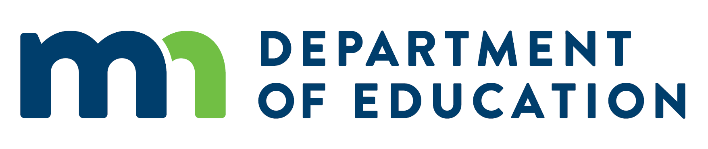 